PAROLE – CHIAVEORGANIZAZIONE SOCIALELa società cinese era organizzata in modo molto rigido.RELIGIONE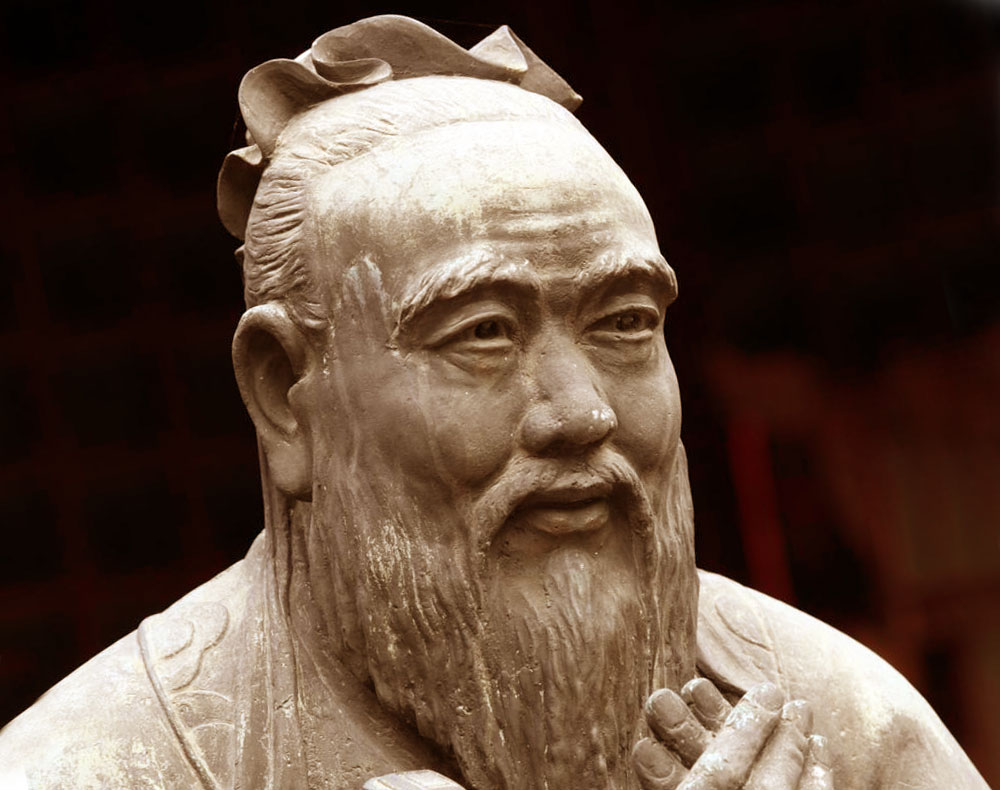 Nel 500 a.C. visse in Cina una grande pensatore: Confucio. Era un uomo molto saggio che desiderata trasmettere la saggezza degli antichi per rendere la società migliore e ben organizzata.Quando Confucio morì fu considerato dai Cinesi come un dio e i suoi insegnamenti sono stati tramandati e si tramandano fino ad oggi. Dal suo insegnamento è nato un modo di vivere e pensare detto CONFUCIANESIMO.GRANDI INVENZIONIBussola, timone, seta, polvere da sparo, porcellana, ombrello, cariola, aquilone, fuochi d’artificio.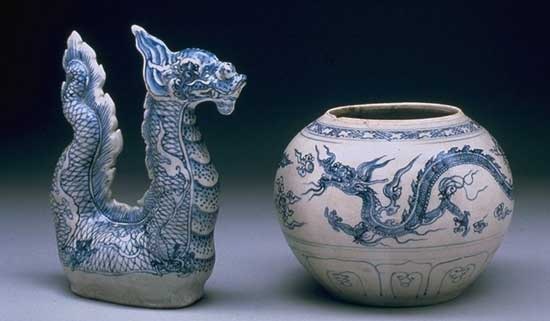 